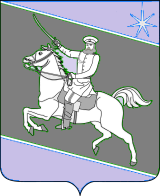 АДМИНИСТРАЦИЯ СКОБЕЛЕВСКОГО СЕЛЬСКОГО ПОСЕЛЕНИЯ ГУЛЬКЕВИЧСКОГО РАЙОНАПОСТАНОВЛЕНИЕот 21.03.2023                                                                                                                               № 9ст-ца СкобелевскаяО внесении изменения в постановление администрации Скобелевского сельского поселения Гулькевичского района от 8 сентября 2022 г. № 42 «Об утверждении Перечня муниципальных услуг, предоставляемых администрацией Скобелевского сельского поселения Гулькевичского района, с элементамимежведомственного взаимодействия»В целях приведения нормативных правовых актов в соответствие с действующим законодательством, руководствуясь уставом Скобелевского сельского поселения Гулькевичского района, п о с т а н о в л я ю:1. Внести изменение в Перечень муниципальных услуг, предоставляемых администрацией Скобелевского сельского поселения Гулькевичского района, с элементами межведомственного взаимодействия согласно приложению.2. Ведущему специалисту администрации Скобелевского сельского поселения Гулькевичского района Путивильской О.С. обнародовать настоящее постановление в специально установленных местах для обнародования муниципальных правовых актов органов местного самоуправления,  Скобелевского сельского поселения Гулькевичского района, определенных распоряжением администрации Скобелевского сельского поселения Гулькевичского района от 6 ноября 2013 г. № 34-р «Об утверждении бланка об обнародовании и места для обнародования муниципальных правовых актов органов местного самоуправления Скобелевского сельского поселения Гулькевичского района», ведущему специалисту администрации Скобелевского сельского поселения Гулькевичского района Лавриновой Е.И. разместить на сайте Скобелевского сельского поселения Гулькевичского района в информационно-телекоммуникационной сети «Интернет».4. Контроль за выполнением настоящего постановления оставляю за собой.5. Постановление вступает в силу со дня его подписания.Глава Скобелевского сельского поселения                                   Гулькевичского района                                                                         Ю.А. ВелькерПЕРЕЧЕНЬмуниципальных услуг, предоставляемых администрацией Скобелевского сельского поселения Гулькевичского района, с элементами межведомственного взаимодействия».Ведущий специалист администрации Скобелевского сельского поселения Гулькевичского района                                                                О.С. ПутивильскаяПриложениек постановлению администрации Скобелевского сельского поселения Гулькевичского районаот 21.03.2023 № 9«ПриложениеУТВЕРЖДЕНпостановлением администрации Скобелевского сельского поселения Гулькевичского района от 08.09.2022 № 42(в редакции постановления администрации Скобелевского сельского поселения Гулькевичского района от 21.03.2023 № 9№п/пНаименование муниципальной услуги121Выдача порубочного билета 2Выдача разрешения на право организации розничного рынка3Заключение соглашения об установлении сервитута в отношении земельного участка, находящегося в муниципальной собственности4Предоставление в собственность, аренду, безвозмездное пользование земельного участка, находящегося в муниципальной собственности, без проведения торгов5Предоставление земельных участков, находящихся в муниципальной собственности, на торгах6Предоставление муниципального имущества в аренду или безвозмездное пользование без проведения торгов7Предоставление разрешения на осуществление земляных работ8Присвоение адреса объекту адресации, изменение и аннулирование такого адреса